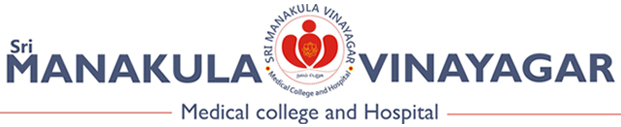 Annexure 08/SOP-6/V3Introduction: (Need for the Research protocol submission format to the SMVMCH-ECTitle of the Study	:present study)Objectives: (Primary and secondary)Review of literature: (Study by study review from past to present)Gaps in the literature, which the present study is going to address or specify the novelty, the present researchMaterial and Methods:Setting:Study design:Study participants:Study duration:Sample size:Sampling: (Sampling procedure, Inclusion\Exclusion Criteria, Blinding &        Randomization)Data collection procedure: 	(Questionnaire\Data collection proforma\ Details of  measurement\Biological sample collection)Analysis plan: (Details on data entry and storage, Use of software - Name & Version)Implications of the study Gantt chart:Acknowledgements (if any):We acknowledge the Epidemiology Unit of Department of Community Medicine for theirtechnical supportList of variablesMeasurement planAnticipated Biases in the studyPlan to address the anticipated biasesVariableName of variablesAnalysis plan